Budsjettversjonsrapport: ByogLand grunnlag drift.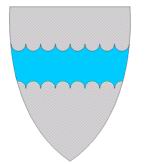 ----------2023202420252026------Mer-/mindreforbruk konsekvensj. budsjett53 644 23937 088 22438 988 66830 509 026Totale driftskostnader fra investeringsbudsjett02 524 0654 716 4906 420 510Valgte driftstiltak-48 563 239-35 130 178-39 953 497-32 719 955Netto driftsresultat33 499 83917 942 38919 572 75811 797 136Mer-/mindreforbruk budsjettversjon5 081 0004 482 1113 751 6614 209 581------Valgte tiltakValgte tiltakValgte tiltakValgte tiltakValgte tiltakValgte tiltak------Totale driftskostnader fra investeringsbudsjett02 524 0654 716 4906 420 510    ByogLand grunnlag investering.02 524 0654 716 4906 420 510------Rådmannen0-1 000 000-1 000 000-1 000 000    Stab-støtte: Økte inntekter interkommunalt samarbeid.0-1 000 000-1 000 000-1 000 000        Tilfeldige utgifter og inntekter (1989)0-1 000 000-1 000 000-1 000 000------HR300 000200 000200 000200 000    HR: kartlegging og avlevering av papir/elektronisk arkiv300 000200 000200 000200 000        HR (1200)300 000200 000200 000200 000------Bygg og eiendom840 0001 850 0002 850 0002 850 000    Bygg og eiendom: Leie tjenestebygg, fdv-kostnader, opsjonspremie og gebyrer borettslaget. alt.2.340 0002 850 0003 850 0003 850 000        Eiendom - Drift (6000)340 0002 850 0003 850 0003 850 000    Bygg og Eiendom: Utbedre Lekkasje Bjarnetjønna1 000 000000        Eiendom - Drift (6000)1 000 000000    SP/ Rødt. Endring av tiltak 029-riving brakker Ura/ Sandnes.500 000000        Eiendom - Drift (6000)500 000000    stab/støtte: Generelt nedtrekk drift på hele området-1 000 000-1 000 000-1 000 000-1 000 000        Politiske utvalg (1020)-110 000-110 000-110 000-110 000        HALD-IKT (1120)-150 000-150 000-150 000-150 000        HR (1200)-80 000-80 000-80 000-80 000        Eiendom - Drift (6000)-660 000-660 000-660 000-660 000------Adm.undervisning og barnehage-250 000-550 000-550 000-550 000    OK redusert assistentbruk i grunnskolen-250 000-550 000-550 000-550 000        Oppvekst og kultur (2002)-250 000-550 000-550 000-550 000------Sandnes barneskole-360 000-360 000-360 000-360 000    OK redusert budsjett til læremidler i grunnskolen-360 000-360 000-360 000-360 000        Sandnes barneskole (2650)-50 000-50 000-50 000-50 000        Sandnessjøen ungdomsskole (2660)-100 000-100 000-100 000-100 000        Søvik skole (2670)-80 000-80 000-80 000-80 000        Tjøtta skole (2680)-100 000-100 000-100 000-100 000        Ura skole (2690)-30 000-30 000-30 000-30 000------Sandnessjøen ungdomsskole-700 000-1 488 000-1 488 000-1 488 000    OK Redusert lærertetthet ungdskolen-700 000-1 488 000-1 488 000-1 488 000        Sandnessjøen ungdomsskole (2660)-700 000-1 488 000-1 488 000-1 488 000------Voksenopplæring-1 100 000-1 100 000-1 100 000-1 100 000    OK Voksenopplæring økt andel elever-1 100 000-1 100 000-1 100 000-1 100 000        OK - Voksne fremmedspråk (2701)-1 100 000-1 100 000-1 100 000-1 100 000------Kulturskolen-200 000-200 000-200 000-200 000    OK Reduserte driftsutgifter-200 000-200 000-200 000-200 000        OK - Kulturskolen (2750)-200 000-200 000-200 000-200 000------Kultur-500 000-670 000-670 000-670 000    OK redusert sceneinstruktør0-170 000-170 000-170 000        Kultur -Scener og utleierom (2103)0-170 000-170 000-170 000    SP/ Rødt. alternativ 1 til stenging bad.-500 000-500 000-500 000-500 000        Kultur - Bad (2106)-500 000-500 000-500 000-500 000------Flyktningetjeneste-4 324 900-4 324 900-4 324 900-4 324 900    OK Flyktning-4 324 900-4 324 900-4 324 900-4 324 900        Bosetting (3200)-4 324 900-4 324 900-4 324 900-4 324 900------NAV-650 000-650 000-650 000-650 000    NAV - Holde stilling vakant - arbeidsrettet tiltak-650 000-650 000-650 000-650 000        NAV - Arbeidstiltak ungdom (3153)-650 000-650 000-650 000-650 000------Omsorg og mestring-2 250 000-3 250 000-4 750 000-5 750 000    Generelt nedtrekk - områdene 2022024,2025 og 2026.0-3 000 000-6 500 000-7 500 000        Bjarnetjønna skole (2620)0-3 000 000-2 614 344-3 921 718        PO - Hjemmesykepleien (3470)00-2 558 656-2 344 282        Eiendom - Drift (6000)00-850 000-790 000        Brann- og beredskapsenhet (6100)00-291 000-271 000        Tilskudd/kontingenter (7900)00-186 000-173 000    Omsorg og mestring - Controller ned fra 01.08.2023-500 000-1 000 000-1 000 000-1 000 000        Pleie-og omsorg (3300)-500 000-1 000 000-1 000 000-1 000 000    Omsorg og mestring  Holde ass. enhetslederstilling vakant-1 000 000-1 000 000-1 000 000-1 000 000        Pleie-og omsorg (3300)-1 000 000-1 000 000-1 000 000-1 000 000    Omsorg og mestring - Nedtrekk stilling Søvik-500 000-1 000 000-1 000 000-1 000 000        TFF - Vestmoveien 2 (3521)-500 000-1 000 000-1 000 000-1 000 000    Omsorg og mestring  omstilling i økonomiplanperioden-250 000-250 000-250 000-250 000        Pleie-og omsorg (3300)-250 000-250 000-250 000-250 000    Omsorg og mestring. Utøking av stillinger som følge av opprettelse av dagsentertilbud. 202203 000 0005 000 0005 000 000        PO - Hjemmesykepleien (3470)03 000 0005 000 0005 000 000------Samfunnsmedisin-800 000-200 000-200 000-200 000    Samfunnsmedisinsk - holde merkantil stilling vakant ut økonomiplanperioden-200 000-200 000-200 000-200 000        Helse og velferd (3041)-200 000-200 000-200 000-200 000    Samfunnsmedisinsk - Kommunoverlegestilling-600 000000        Helse og velferd (3041)-600 000000------Plan, landbruk og miljø150 000000    Plan, landbruk og miljø: Medvirkningsprosess - Kommuneplanens samfunnsdel150 000000        Planenhet (6600)150 000000------Tilskudd interkommunale selskap0-350 000-350 000-350 000    RKK. Halvere grunnfinansieringen fra 2024.0-350 000-350 000-350 000        Tilskudd/kontingenter (7900)0-350 000-350 000-350 000------Finansieringstransaksjoner-38 718 339-23 037 278-27 360 597-19 127 055    Finans. Avbalansering rådmannens grunnlag.-25 518 339-10 837 278-13 360 597-5 127 055        Interne finansieringstransaksjoner (8930)-25 518 339-10 837 278-13 360 597-5 127 055    Finans. Fjerne kravet til bærekraft.-14 000 000-14 000 000-14 000 000-14 000 000        Interne finansieringstransaksjoner (8930)-14 000 000-14 000 000-14 000 000-14 000 000    Finans. Havbruksfondet.800 0001 800 00000        Overføringer fra staten (8045)800 0001 800 00000------